Администрация муниципального образования «Город Астрахань»РАСПОРЯЖЕНИЕ09 октября 2020 года № 1806-р«О создании рабочей группы по вопросу организации обслуживания зданий (помещений), находящихся в пользовании и владении администрации муниципального образования «Город Астрахань»В связи с исполнением протокола рабочего совещания по вопросу обслуживания зданий (помещений), находящихся в пользовании и владении администрации МО «Город Астрахань» от 17.08.2020 № 108:1. Управлению по коммунальному хозяйству и благоустройству администрации муниципального образования «Город Астрахань» создать рабочую группу по вопросу организации обслуживания зданий (помещений), находящихся в пользовании и владении администрации муниципального образования «Город Астрахань».2. Утвердить прилагаемый состав рабочей группы по вопросу организации обслуживания зданий (помещений), находящихся в пользовании и владении администрации муниципального образования «Город Астрахань».3. Управлению информационной политики администрации муниципального образования «Город Астрахань» разместить настоящее распоряжение администрации муниципального образования «Город Астрахань» на официальном сайте администрации муниципального образования «Город Астрахань».4. Контроль за исполнением настоящего распоряжения администрации муниципального образования «Город Астрахань» возложить на начальника управления по коммунальному хозяйству и благоустройству администрации муниципального образования «Город Астрахань».И.о.главы муниципального образования «Город Астрахань» Э.Р.Мурадханова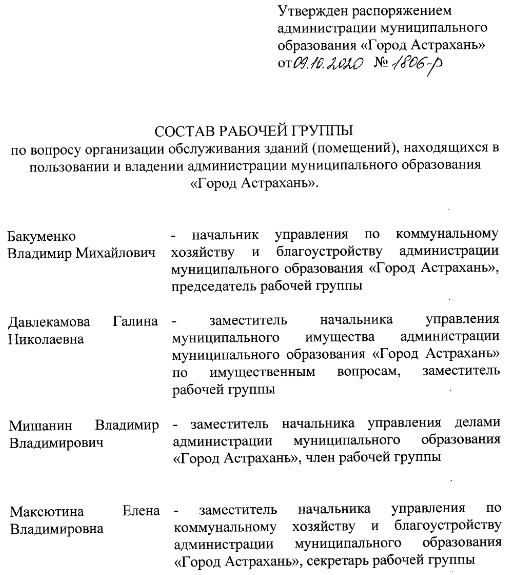 